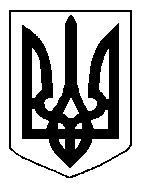 Звіт депутата Білоцерківської міської ради VIIІ скликання від 6 територіального  виборчого округу, Політичної партії  «ЗА МАЙБУТНЄ»КОШЛЯКА Юрія Миколайовичаза 2022 рік Я, Кошляк Юрій Миколайович, депутат Білоцерківської міської ради VIII скликання, у своїй депутатській діяльності керуюсь Конституцією України, Законом України «Про місцеве самоврядування в Україні», Законом України «Про статус депутатів місцевих рад», Регламентом Білоцерківської міської ради VIIІ скликання №03-02-VIII від 10.12.2020 року та Положенням про постійні комісії Білоцерківської міської ради № 10-02-VIII від 10.12.2020 звітую про свою роботуРОБОТА В ГРОМАДСЬКІЙ ПРИЙМАЛЬНІПроведено – 20 прийомів  громадян.Прийнято -   40  звернень від громадян, як усних так і письмових.Прийом громадян відбувається в 1-й понеділок  місяця з 9:00 до 11:00 у приміщенні  КП БМР  ЖЕКу  № 6  за адресою:  вул.Вернадського 10,  та у 1-й четвер  місяця з 15:00 до 17:00 у приміщенні   КП БМР ЖЕКу  № 6 за адресою : вул. Академіка  Вула 8Підготовлено 37 депутатських звернень- щодо надання допомоги особам, які потребують матеріальної  допомоги на операції та  лікування дітей-інвалідів, онкохворих, членів малозабезпечених родин ;ДЕПУТАТСЬКА ДІЯЛЬНІСТЬВпродовж року брав участь у роботі 10-ти  пленарних засіданнях сесії Білоцерківської міської ради (без жодного пропуску).Як голова  постійної комісії з питань житлової політики, комунального господарства, природокористування, охорони довкілля та енергозбереження, водного та лісового господарства  брав  участь у роботі всіх 4 засідань постійної комісії (без жодного пропуску).Являюсь автором більше 10 шт. депутатських проєктів ,які розглядалися на сесії міської ради і були підтримані депутатами.З депутатського фонду було надано матеріальної допомоги на загальну суму 90 000 гривень особам, які потребують матеріальної  допомоги на операції та  лікування (на лікування дітей-інвалідів, членів малозабезпечених родин, онкохворих).За звітній період виконано та вирішено такі проблеми :доріжки по провулку Студентський буд № 6.ремонт та облаштування укриттів у багатоповерхівкахОкрім того, за власні кошти (1000 грн.) оформив річну  передплату  на журнали та газети для читачів бібліотеки-філіалу № 4 по вул. Ставищанська, 56/1.Проводив координаційну роботу з гуманітарними штабами з метою забезпечення громадян продуктами харчування ,речами першої необхідності одягом та медичними засобами .За час війни в Україні з російськими окупантами проводив, проводжу і буду проводити волонтерську роботу для військових, які боронять території нашої країни.Підсумовуючи річний звіт хочу зауважити,що я намагаюся працювати так щоб виправдати довіру виборців і змінювати на краще життя громади нашого міста. Дякую Захисникам за можливість працювати та колегам за підтримку і співпрацюДепутат міської ради                                                     Юрій  Кошляк